Zachęcamy do korzystania z usług Portalu Podatkowego, w którym znajdują się informacje dotyczące poszczególnych podatków oraz formularze deklaracji interaktywnych (w zakładce e-Deklaracje), które mogą być składane za pomocą środków komunikacji elektronicznej.Adres strony: www.podatki.gov.plKarta ma charakter informacyjny i nie stanowi wykładni prawa.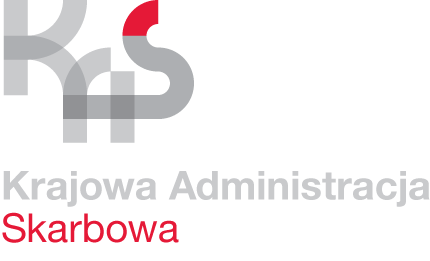 Urząd Skarbowy we WłoszczowieKarta informacyjnaKI-019/3 Wydanie zaświadczenia o pomocy de minimisObowiązuje od13.09.2021 r.Co chcę załatwić?Uzyskać zaświadczenie o pomocy de minimis.Kogo dotyczy?Wniosek o wydanie zaświadczenia o pomocy de minimis powinien złożyć podatnik, który na podstawie właściwej ustawy skorzystał:1) z ulg podatkowych, z tytułu:a) jednorazowej amortyzacji:- art. 22k ust. 7-13 ustawy z dnia 26 lipca 1991r. o podatku dochodowym od osób fizycznych (tj. Dz. U. z 2021 r., poz. 1128 ze zm.),- art. 16k ust. 7-13 ustawy z dnia 15 lutego 1992r. o podatku dochodowym od osób prawnych (tj. Dz. U. z 2020 r. poz. 1406 ze zm.),b) zwolnienia z płacenia zaliczek na podatek dochodowy, czyli tzw. kredytu podatkowego:- art. 21 ust. 6-15 ustawy z dnia 20 listopada 1998r. o zryczałtowanym podatku dochodowym od niektórych przychodów osiąganych przez osoby fizyczne (tj. Dz. U. z 2020 r. poz. 1905 ze zm.),- art. 44 ust. 7a-7l ustawy z dnia 26 lipca 1991r. o podatku dochodowym od osób fizycznych (tj. Dz. U. z 2021 r., poz. 11128 ze zm.),- art. 25 ust. 11-17 ustawy z dnia 15 lutego 1992r. o podatku dochodowym od osób prawnych (tj. Dz. U. z 2020 r. poz. 1406 ze zm.),2) lub jest zakładem pracy chronionej lub zakładem aktywności zawodowej, który wydatkował środki zgromadzone na ZFRON, na cele określone w § 2 rozporządzenia Ministra Pracy i Polityki Społecznej z dnia 19 grudnia 2007r.                      w sprawie zakładowego funduszu rehabilitacji osób niepełnosprawnych (tj. Dz. U. z 2015 r. poz. 1023 ze zm.), zwanego dalej rozporządzeniem ZFRON w związku ze zwolnieniem z wpłat zaliczek na podatek dochodowy od osób fizycznych wynikającym z przepisu art. 38 ust. 2-2c ustawy z dnia 26 lipca 1991r. o podatku dochodowym od osób fizycznych (tj. Dz. U. z 2021 r., poz. 1128 ze zm.).Jakie dokumenty muszę wypełnić?Wniosek o wydanie zaświadczenia o pomocy de minimis powinien zawierać następujące informacje:-dane wnioskodawcy: imię nazwisko/nazwa, adres zamieszkania/adres siedziby, NIP/ PESEL,- wskazanie organu podatkowego, do którego kierowany jest wniosek (organ właściwy wg miejsca zamieszkania lub siedziby podmiotu),- treść żądania wraz z uzasadnieniem,- podpis wnioskodawcy / osoby wyznaczonej do reprezentowania wnioskodawcy (w tym przypadku konieczne jest pełnomocnictwo oraz opłata za pełnomocnictwo).W przypadku osób prawnych podpisanie wniosku następuje zgodnie ze sposobem reprezentacji określonym w Krajowym Rejestrze Sądowym.Wymagane dokumenty (załączniki)Do wniosku należy dołączyć:1) wszystkie zaświadczenia o pomocy de minimis, jakie podatnik otrzymał                   w roku kalendarzowym, w którym skorzystał z pomocy, oraz w ciągu 2 poprzedzających go lat, albo oświadczenie o wielkości pomocy de minimis otrzymanej w tym okresie albo oświadczenie o nieotrzymaniu takiej pomocy                       w ww. okresie,2) informacje niezbędne do uzyskania pomocy de minimis, przedstawione na formularzu stanowiącym załącznik nr 1 do rozporządzenia Rady Ministrów                      z dnia 24 października 2014r. zmieniającego rozporządzenie w sprawie zakresu informacji przedstawianych przez podmiot ubiegający się o pomoc de minimis (Dz.U. z 2014r., poz. 1543).Formularz możesz pobrać ze strony  Internetowego Systemu Aktów Prawnych3) w zależności od tytułu  wnioskowanego zaświadczenia należy przedłożyć:- przy jednorazowej amortyzacji:a) kserokopię faktury lub innego dokumentu dotyczącego zakupu środka trwałego,b) kserokopię karty środka trwałego,c) kserokopię ewidencji środków trwałych,d) potwierdzenie zapłaty za środek trwały,e) kserokopię podatkowej księgi przychodów i rozchodów, bądź księgi rachunkowej obejmującej zapisy dotyczące dokonania jednorazowego odpisu amortyzacyjnego.- przy wydatkowaniu środków zgromadzonych na ZFRON:a) kserokopię faktury lub innego dokumentu potwierdzającego poniesiony wydatek,b) dokument potwierdzający nr rachunku bankowego prowadzonego na potrzeby ZFRON (kopia umowy o prowadzenie rachunku),c) potwierdzenie przelewu z konta ZFRON,d) zestawienie środków przekazanych na ZFRON z części zaliczek na podatek dochodowy od osób fizycznych, na dzień poniesienia wydatku,e) informacje o każdej pomocy innej niż de minimis, jaką otrzymał beneficjent                 w odniesieniu do tych samych kosztów kwalifikujących się oraz na dany projekt inwestycyjny, z którym związana jest pomoc de minimis,f) oświadczenie, iż przedmiotowy wydatek dokonany został w sposób celowy                            i oszczędny z uwzględnieniem optymalnego doboru metod i środków realizacji w stosunku do zakładanych efektów - § 4a rozporządzenia ZFRON,g) inne, w zależności od rodzaju wydatku.Wymagane opłaty?Nie występują.Termin złożenia  dokumentów?Przepisy nie wprowadzają generalnie terminu do wystąpienia z wnioskiem, jednakże skorzystanie z pomocy de minimis powinno być każdorazowo potwierdzone wydaniem zaświadczenia.      Jedynie w przypadku poniesienia wydatków ze środków zakładowego funduszu rehabilitacji osób niepełnosprawnych wniosek należy złożyć przed upływem 30 dni od dnia wydatkowania środków.Jak można  załatwić sprawę?1) Przesyłając wypełniony  wniosek pocztą elektroniczną za pośrednictwem                 e-PUAP (podpisany Profilem Zaufanym),           2) Przesyłając pobrany i wypełniony wniosek na adres Urzędu Skarbowego we Włoszczowie: 29-100 Włoszczowa, ul. Wiśniowa 10, za pośrednictwem operatora pocztowego.3) Składając osobiście w siedzibie urzędu:     - poniedziałek:     8:00 - 18: 00     - wtorek – piątek: 8:00 - 15:00Realizacja wnioskuZaświadczenie winno zostać wydane w terminie 2 miesięcy od dnia udzielenia pomocy publicznej.Sposób załatwienia sprawy.Zaświadczenie o udzielonej pomocy de minimis wydaje się zgodnie z wzorem stanowiącym załącznik do rozporządzenia Rady Ministrów z dnia 20 marca 2007 r. w sprawie zaświadczeń o pomocy de minimis i pomocy de minimis w rolnictwie lub rybołówstwie (Dz. U. z 2018 r., poz. 350).W przypadku braku podstaw do wydania zaświadczenia wydawane jest postanowienie o odmowie wydania zaświadczenia.Jak się odwołać?Od postanowienia Naczelnika Urzędu Skarbowego we Włoszczowie odmawiającego wydania wnioskowanego zaświadczenia podatnikowi przysługuje prawo wniesienia zażalenia do Dyrektora Izby Administracji Skarbowej w Kielcach, za pośrednictwem tut. organu podatkowego, w terminie               7 dni od dnia doręczenia postanowienia. Zażalenie od postanowienia powinno zawierać zarzuty przeciw postanowieniu, określać istotę i zakres żądania będącego przedmiotem zażalenia oraz wskazywać dowody uzasadniające żądanie.Informacje dodatkoweSzczegółowe informacje w sprawie oraz pomoc w pobraniu wniosku można uzyskać pod numerem telefonu:  41 394 10 65 w. 29Akty prawneUstawa z dnia 30 kwietnia 2004 r. o postępowaniu w sprawach dotyczących pomocy publicznej (t.j. Dz. U. z 2021 r. poz. 743).